۲۰۸ - فی الحقيقه در راه حقّ بنهايت مشقّت و بلايا گرفتار…حضرت عبدالبهاءاصلی فارسی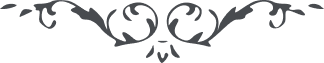 ۲۰۸ - فی الحقيقه در راه حقّ بنهايت مشقّت و بلايا گرفتار شدی و صدمه زياد خوردی فی الحقيقه در راه حقّ بنهايت مشقّت و بلايا گرفتار شدی و صدمه زياد خوردی مال و منال بتاراج  و تالان دادی و مشقّت و زحمت و تعب تحمّل نمودی اين ره ره عشق است. تحمّل بلا از مقتضای محبّت و ولاست افروختن و سوختن و دم فروبستن از لوازم محبّت اللّه است. در اين سبيل خليل جليل در نار شديد افتاد و يوسف صدّيق اسير کند و زنجير، حضرت هابيل قتيل قابيل شد حضرت مسيح فراز صليب بياراست و سيّد شهداء با جميع ياران بقربانگاه عشق شتافت و حضرت اعلی هدف هزار گلوله از اهل بغضا شد ياران الهی فوج فوج مانند موج دريا در مشهد فدا بهيجان آمدند و پاکوبان و کف زنان جانفشانی نمودند. اگر بيان خواهم کتاب مفصّل گردد لهذا مختصر نگاشتم شکر کن خدا را که تو نيز در سبيل الهی شريک و سهيم ياران الهی شدی و مقرّب درگاه کبريائی گشتی. 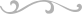 